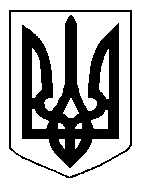 БІЛОЦЕРКІВСЬКА МІСЬКА РАДА	КИЇВСЬКОЇ ОБЛАСТІ	Р І Ш Е Н Н Я
від  25 жовтня  2018 року                                                                        № 2924-59-VIIПро припинення терміну дії договору оренди землі громадянам Сап’янову Антону Ігоровичу, Кірсанову Олександру Михайловичу,Ліповській Тамарі МиколаївніРозглянувши звернення постійної комісії з питань земельних відносин та земельного кадастру, планування території, будівництва, архітектури, охорони пам’яток, історичного середовища та благоустрою до міського голови від 13 вересня 2018 року №372/2-17, протокол постійної комісії з питань  земельних відносин та земельного кадастру, планування території, будівництва, архітектури, охорони пам’яток, історичного середовища та благоустрою від 13 вересня 2018 року №143, заяву громадян  Сап’янова Антона Ігоровича, Кірсанова Олександра Михайловича, Ліповської Тамари Миколаївни  від 16 серпня 2018 року №4201, відповідно до ст. ст. 12, п. е) ч. 1  ст. 141  Земельного кодексу України, ст. 31 Закону України «Про оренду землі», п.34 ч.1 ст. 26 Закону України «Про місцеве самоврядування в Україні», міська рада вирішила:1.Припинити договір оренди землі з  громадянами Сап’яновим Антоном Ігоровичем, Кірсановим Олександром Михайловичем, Ліповською Тамарою Миколаївною для будівництва і обслуговування жилого будинку, господарських будівель і споруд за адресою: провулок Леваневського другий, 26, площею 0,1000 га з кадастровим номером: 3210300000:05:022:0125, який укладений 16 листопада 2017 року №16 на підставі рішення міської ради від 07 вересня 2017 року  №1366-35-VII «Про затвердження проекту землеустрою щодо відведення земельної ділянки та передачу земельної ділянки комунальної власності в оренду громадянам Кірсанову Олександру Михайловичу, Ліповській Тамарі Миколаївні, Сап’янову Антону Ігоровичу» та зареєстрований в Державному реєстрі речових прав на нерухоме майно  як інше речове право від 17.11.2017 року №23501979, відповідно до п. е) ч. 1 ст. 141 Земельного кодексу України, а саме: набуття іншою особою права власності на жилий будинок, будівлю або споруду, які розташовані на земельній ділянці.2.Особі, зазначеній в цьому рішенні звернутися до управління регулювання земельних відносин Білоцерківської міської ради для укладання додаткової угоди про припинення договору оренди землі від 16 листопада 2017 року №16 відповідно до даного рішення, а також оформити інші документи, необхідні для вчинення цієї угоди.3.Особі, зазначеній в цьому рішенні, зареєструвати припинення права оренди земельної ділянки в порядку, визначеному чинним законодавством України.4. Контроль за виконанням цього рішення покласти на постійну комісію з питань  земельних відносин та земельного кадастру, планування території, будівництва, архітектури, охорони пам’яток, історичного середовища та благоустрою.Міський голова                                          	                             Г. Дикий